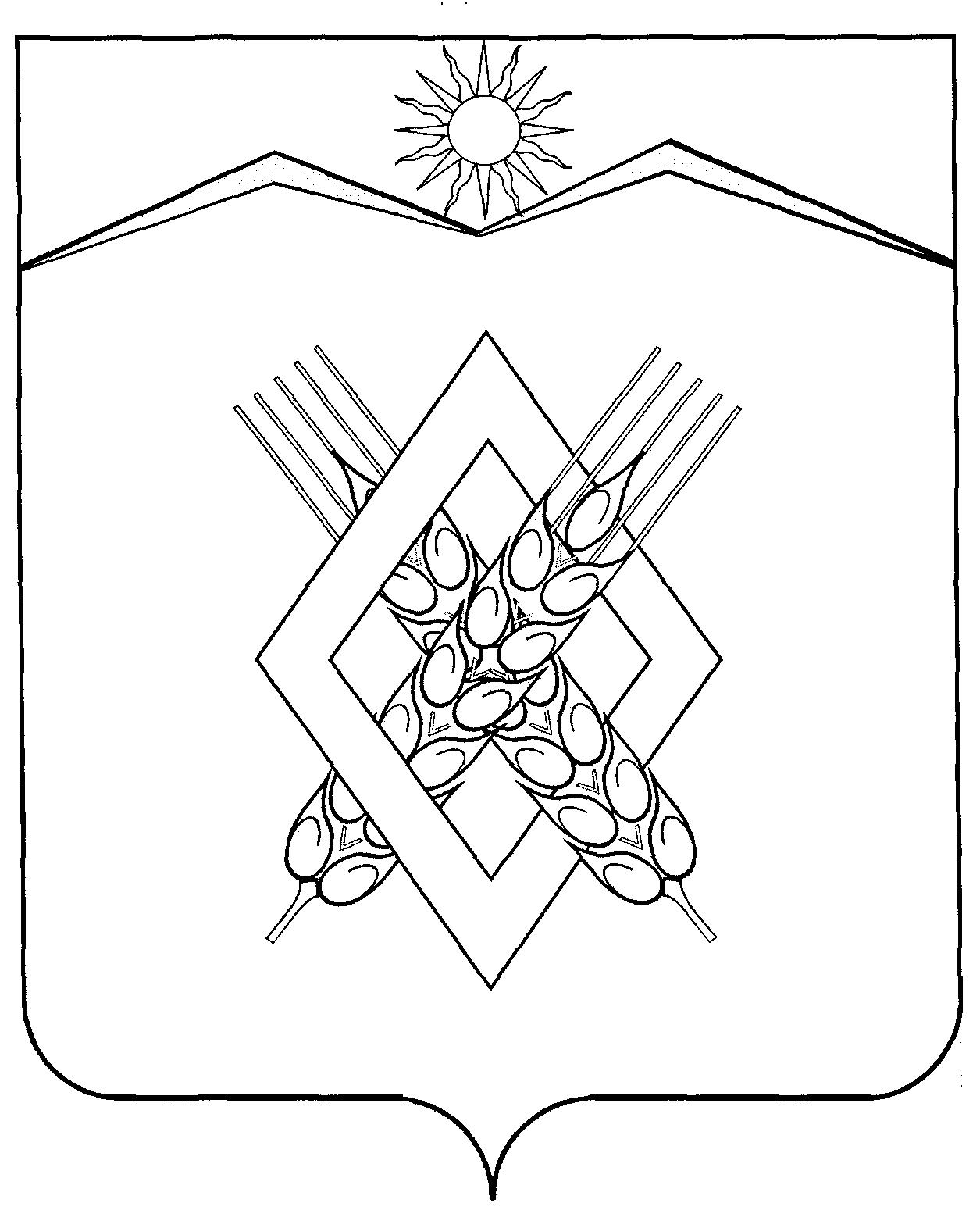 	ПРОЕКТАДМИНИСТРАЦИЯ ХАРЬКОВСКОГО СЕЛЬСКОГО ПОСЕЛЕНИЯЛАБИНСКОГО РАЙОНАП О С Т А Н О В Л Е Н И Еот ____________2021                                                                                      № ____хутор ХарьковскийОб утверждении порядка составления и ведения кассового плана исполнения местного бюджета в текущем финансовом годуВ соответствии со статьей 217.1 Бюджетным кодексом Российской Федерации и в целях организации исполнения местного бюджета:1. Установить Порядок составления и ведения кассового плана исполнения местного бюджета в текущем финансовом году (прилагается).	2. Контроль за выполнением настоящего постановления оставляю за собой.3. Настоящее постановление вступает в силу со дня его подписания.Глава администрации                                                                           Е.А. Дубровин ПРИЛОЖЕНИЕк постановлению администрации Харьковского сельского поселения Лабинского районаот____________ №____________ПОРЯДОКсоставления и ведения кассового плана исполнения местного бюджета в текущем финансовом годуОбщие положения1.1. Настоящий Порядок составления и ведения кассового плана исполнения местного бюджета в текущем финансовом году (далее - Порядок) разработан в соответствии с положениями Бюджетного кодекса Российской Федерации (далее - Бюджетный кодекс) и определяет правила составления и ведения кассового плана исполнения местного бюджета в текущем финансовом году (далее - кассовый план), а также состав и сроки представления главными распорядителями средств местного бюджета, главными администраторами доходов местного бюджета, главными администраторами источников финансирования дефицита местного бюджета сведений, необходимых для составления и ведения кассового плана.1.2. Под кассовым планом понимается прогноз кассовых поступлений в бюджет Харьковского сельского поселения Лабинского района и кассовых выплат из бюджета Харьковского сельского поселения Лабинского района в текущем финансовом году.2. Составление и утверждение кассового плана2.1. Составление и ведение кассового плана осуществляется администрацией Харьковского сельского поселения Лабинского района в лице уполномоченного специалиста администрации (далее – уполномоченный специалист).2.2. Формирование кассового плана осуществляется на основании сведений, представляемых главными администраторами доходов местного бюджета, главными администраторами источников финансирования дефицита местного бюджета, главными распорядителями бюджетных средств местного бюджета в пределах ассигнований, предусмотренных сводной бюджетной росписью.2.3. Кассовый план на текущий финансовый год формируется с помесячным распределением показателей прогноза кассовых поступлений в местный бюджет (раздел 1 кассового плана) и прогноза кассовых выплат из местного бюджета (раздел 2 кассового плана) по форме согласно приложению     № 1 к Порядку.2.4. Прогноз кассовых поступлений в местный бюджет формируется по следующим показателям:1) прогноз поступления доходов в местный бюджет;2) прогноз поступления источников финансирования дефицита местного бюджета.2.5. Показатели прогноза поступления доходов в местный бюджет формируются по главным администраторам доходов местного бюджета (далее - главный администратор доходов) в разрезе кодов классификации доходов бюджетов (код главного администратора доходов местного бюджета, код вида, подвида доходов бюджетов) по форме согласно приложению № 2 к Порядку.2.6. Показатели прогноза поступления источников финансирования дефицита местного бюджета формируются по главным администраторам источников финансирования дефицита местного бюджета (далее - главный администратор источников) в разрезе кодов классификации источников финансирования дефицитов бюджетов (код главного администратора источников финансирования дефицита местного бюджета, группы, подгруппы, статьи и вида источника финансирования дефицитов бюджетов) согласно приложению № 3 к Порядку.2.7. Кассовый план по доходам составляется на основании предложений главных администраторов доходов местного бюджета с учетом:1) динамики поступления доходов за предыдущие периоды;2) сроков уплаты налогов и сборов, иных платежей, являющихся источниками формирования доходов бюджета в соответствии с законодательством Российской Федерации; 3) планов поступления межбюджетных трансфертов;4) иных решений, определяющих особенности источников поступления доходов.2.8. Показатели прогноза кассовых выплат в части расходов местного бюджета формируются по главному распорядителю средств местного бюджета (далее - главный распорядитель) в разрезе разделов и подразделов классификации расходов бюджетов согласно приложению № 4 к Порядку. Прогноз кассовых выплат из бюджета по оплате муниципальных контрактов, иных договоров формируется с учетом определенных при планировании закупок товаров, работ, услуг для обеспечения муниципальных нужд сроков и объемов оплаты денежных обязательств по заключаемым муниципальным контрактам, иным договорам.2.9. Показатели прогноза кассовых выплат в части источников финансирования дефицита местного бюджета формируются по главному администратору источников в разрезе кода классификации источников финансирования дефицитов бюджетов (группы, подгруппы, статьи и вида источника финансирования дефицитов бюджетов) согласно приложению № 5 к Порядку. 2.10. Прогноз кассовых выплат из бюджета формируется на основании сводной бюджетной росписи бюджета Харьковского сельского поселения Лабинского района на текущий финансовый год.2.11. Кассовый план составляется уполномоченным специалистом на основе показателей решения Совета Харьковского сельского поселения Лабинского района о местном бюджете (далее – решение Совета). Показатели прогноза поступлений в местный бюджет и прогноза перечислений из местного бюджета должны быть сбалансированы помесячно и соответствовать показателям решения Совета.2.12. Кассовый план на плановый финансовый год формируется не позднее 30 декабря текущего года.2.13. Кассовый план на текущий финансовый год утверждается главой Харьковского сельского поселения Лабинского района в первый рабочий день текущего финансового года.2.14. Формирование кассового плана осуществляется на бумажном носителе.3. Ведение кассового плана3.1. Ведение кассового плана осуществляется посредством внесения изменений в показатели кассового плана.3.2. Внесение изменений в показатели кассового плана осуществляется в следующих случаях и по следующим основаниям:1) принятие решения Совета о внесении изменений в решение Совета о местном бюджете;2) в связи с уточнением (корректировкой) ранее произведенных расходов, и перераспределением показателей кассового плана;3) по предложениям главных администраторов доходов, главных администраторов источников, главных распорядителей средств бюджета поселения, в том числе в связи с изменением объемов лимитов бюджетных обязательств.3.3. При существенном отклонении ожидаемых или фактически сложившихся показателей доходов от ранее представленных показателей на текущий месяц главные администраторы доходов имеют право в течение месяца уточнить прогноз кассовых поступлений доходов на текущий месяц.3.4. Прогноз кассовых выплат по расходам на текущий финансовый год подлежит ежемесячному уточнению. Главные распорядители формируют уточненные сведения о помесячном распределении расходов для внесения изменений в кассовый план по расходам на бумажном носителе ежемесячно не позднее последнего рабочего дня текущего месяца.При уточнении учитываются фактические кассовые выплаты по расходам за текущий месяц, ожидаемые расходы предстоящего месяца с учетом произведенных кассовых выплат и уточняются соответствующие показатели до конца текущего года.3.5. В целях исключения случаев необоснованного увеличения показателей кассового плана при наличии необходимости увеличения показателей кассового плана главный распорядитель осуществляет анализ показателей кассового плана в целях определения возможности перераспределения показателей утвержденного кассового плана.3.6. Показатели прогноза кассовых выплат из местного бюджета по состоянию на последнее число текущего месяца должны соответствовать показателям сводной бюджетной росписи местного бюджета по состоянию на последнее число текущего месяца.3.7. При недостаточности кассовых поступлений для финансового обеспечения кассовых выплат в соответствующем месяце финансового года на покрытие временного кассового разрыва могут направляться остатки средств местного бюджета, сложившиеся на начало текущего финансового года.3.8. В случае недостаточности неиспользованных остатков средств главой администрации Харьковского сельского поселения Лабинского района принимается решение об уменьшении кассовых выплат в соответствующем периоде. 3.9. Предельный объем денежных средств, используемых на осуществление операций по управлению остатками средств на едином счете бюджета, устанавливается в кассовом плане при его утверждении.3.10. Внесение изменений в кассовый план обеспечивается уполномоченным специалистом не позднее последнего рабочего дня текущего месяца с учетом итогов исполнения бюджета Харьковского сельского поселения Лабинского района за истекший период и внесенных изменений в сводную бюджетную роспись бюджета Харьковского сельского поселения Лабинского района.3.11. Внесение изменений в кассовый план осуществляется на основании заявок согласно приложений № № 6-9 к Порядку.4. Предельные объемы финансирования4.1. Объем оплаты денежных обязательств на очередной месяц не должен превышать объем кассовых выплат по расходам, доведенный главному распорядителю бюджетных средств. 4.2. Предельные объемы финансирования, утвержденные на финансовый год, не должны превышать утвержденные лимиты бюджетных обязательств и бюджетные ассигнования на исполнение публичных обязательств. 4.3. Изменение предельных объемов финансирования осуществляется в случаях изменения показателей кассового плана, отклонения фактического поступления доходов в бюджет поселения от прогноза поступления доходов.4.4. В случае наличия кассового разрыва администрация Харьковского сельского поселения Лабинского района принимает решение о необходимости изыскания средств для его покрытия.4.5. При отсутствии возможности привлечения дополнительных источников покрытия дефицита в целях обеспечения сбалансированности кассового плана администрация Харьковского сельского поселения Лабинского района принимает решение об уменьшении предельных объемов финансирования главных распорядителей.Главный специалист администрации                                               Е М. ТритинкоПРИЛОЖЕНИЕ № 1к Порядкусоставления и ведениякассового плана исполненияместного бюджета в текущемфинансовом году, утвержденномупостановлением администрации Харьковского сельского поселения Лабинского районаот ______________ № ___________УТВЕРЖДАЮглава администрации Харьковского сельского поселения Лабинского района________   ______________________     (подпись)           (расшифровка)                      _____________                     (дата)Кассовый план исполнения местного бюджета в ________ году	                                                                                                                              (рублей)Главный специалист администрации                                                 Е М. Тритинко                                                                                             ПРИЛОЖЕНИЕ № 2к Порядкусоставления и ведениякассового плана исполненияместного бюджета в текущемфинансовом году, утвержденномупостановлением администрации Харьковского сельского поселения Лабинского районаот ______________ № ___________Показатели поступлений доходов в местный бюджет,утвержденные решением Совета Харьковского сельского поселения Лабинского района о местном бюджете на ________ год__________________________________________________________(главный администратор доходов местного бюджета)(рублей)Главный специалист администрации                                                 Е М. Тритинко   ПРИЛОЖЕНИЕ № 3к Порядкусоставления и ведениякассового плана исполненияместного бюджета в текущемфинансовом году, утвержденномупостановлением администрации Харьковского сельского поселения Лабинского районаот ______________ № ___________Показатели поступлений источников финансированиядефицита местного бюджета, утвержденные решением Совета Харьковского сельского поселения Лабинского района о местном бюджете на ______ год____________________________________________________________(главный администратор источников финансированиядефицита местного бюджета)                                (рублей)Главный специалист администрации                                               Е М. ТритинкоПРИЛОЖЕНИЕ № 4к Порядкусоставления и ведениякассового плана исполненияместного бюджета в текущемфинансовом году, утвержденномупостановлением администрации Харьковского сельского поселения Лабинского районаот ______________ № ___________Показатели кассовых выплат из местного бюджета, утвержденные решением Совета Харьковского сельского поселения Лабинского района о местном бюджете на ______ год____________________________________________________________(главный распорядитель)                             (рублей)Главный специалист администрации                                                Е М. ТритинкоПРИЛОЖЕНИЕ № 5к Порядкусоставления и ведениякассового плана исполненияместного бюджета в текущемфинансовом году, утвержденномупостановлением администрации Харьковского сельского поселения Лабинского районаот ______________ № ___________Показатели кассовых выплат поступлений источников финансированиядефицита местного бюджета, утвержденные решением Совета Харьковского сельского поселения Лабинского района о местном бюджете на ______ год____________________________________________________________(главный администратор источников финансированиядефицита местного бюджета)                            (рублей)Главный специалист администрации                                                 Е М. ТритинкоПРИЛОЖЕНИЕ № 6к Порядкусоставления и ведениякассового плана исполненияместного бюджета в текущемфинансовом году, утвержденномупостановлением администрации Харьковского сельского поселения Лабинского районаот ______________ № ___________Заявка о помесячном распределении кассовыхпоступлений доходов в местный бюджет в _____ году______________________________________________________________(наименование главного администратора доходов местного бюджета)                                                                                                                                                                                                                                                          (рублей)Главный специалист администрации                                                                                                           Е М. ТритинкоПРИЛОЖЕНИЕ № 7к Порядкусоставления и ведениякассового плана исполненияместного бюджета в текущемфинансовом году, утвержденномупостановлением администрации Харьковского сельского поселения Лабинского районаот ______________ № ___________Заявка о помесячном распределении кассовыхпоступлений источников финансирования дефицитаместного бюджета в _____ году______________________________________________________________(наименование главного администратора источниковфинансирования дефицита местного бюджета)                          (рублей)Главный специалист администрации                                                                                                                 Е М. ТритинкоПРИЛОЖЕНИЕ № 8к Порядкусоставления и ведениякассового плана исполненияместного бюджета в текущемфинансовом году, утвержденномупостановлением администрации Харьковского сельского поселения Лабинского районаот ______________ № ___________Заявка о помесячном распределении кассовых выплат в части расходов из местного бюджета в _____ году(наименование главного распорядителя средств местного бюджета)                                                                                                                                                                                                                                       (рублей)	Главный специалист администрации                                                                                                              Е М. ТритинкоПРИЛОЖЕНИЕ № 9к Порядкусоставления и ведениякассового плана исполненияместного бюджета в текущемфинансовом году, утвержденномупостановлением администрации Харьковского сельского поселения Лабинского районаот ______________ № ___________Заявка о помесячном распределении кассовыхвыплат в части источников финансированиядефицита местного бюджета в ____ году__________________________________________________(наименование главного администратора источниковфинансирования дефицита местного бюджета)(рублей)Главный специалист администрации                                                     Е. М. ТритинкоГлавный администратор       доходов, главный администратор      источников, главный распорядитель Коды бюджетной классификацииСумма на год, всегов том числев том числев том числев том числев том числев том числев том числев том числев том числев том числев том числев том числеГлавный администратор       доходов, главный администратор      источников, главный распорядитель Коды бюджетной классификацииСумма на год, всегоянварьфевральмартапрельмайиюньиюльавгустсентябрь октябрьноябрь  декабрь123456789101112131415Остатки средств на начало периода, всего:Х123456789101112131415Раздел 1. Прогноз кассовых поступлений в местный бюджетРаздел 1. Прогноз кассовых поступлений в местный бюджетРаздел 1. Прогноз кассовых поступлений в местный бюджетРаздел 1. Прогноз кассовых поступлений в местный бюджетРаздел 1. Прогноз кассовых поступлений в местный бюджетРаздел 1. Прогноз кассовых поступлений в местный бюджетРаздел 1. Прогноз кассовых поступлений в местный бюджетРаздел 1. Прогноз кассовых поступлений в местный бюджетРаздел 1. Прогноз кассовых поступлений в местный бюджетРаздел 1. Прогноз кассовых поступлений в местный бюджетРаздел 1. Прогноз кассовых поступлений в местный бюджетРаздел 1. Прогноз кассовых поступлений в местный бюджетРаздел 1. Прогноз кассовых поступлений в местный бюджетРаздел 1. Прогноз кассовых поступлений в местный бюджетРаздел 1. Прогноз кассовых поступлений в местный бюджет1.1. Прогноз поступления доходов в местный бюджет1.1. Прогноз поступления доходов в местный бюджет1.1. Прогноз поступления доходов в местный бюджет1.1. Прогноз поступления доходов в местный бюджет1.1. Прогноз поступления доходов в местный бюджет1.1. Прогноз поступления доходов в местный бюджет1.1. Прогноз поступления доходов в местный бюджет1.1. Прогноз поступления доходов в местный бюджет1.1. Прогноз поступления доходов в местный бюджет1.1. Прогноз поступления доходов в местный бюджет1.1. Прогноз поступления доходов в местный бюджет1.1. Прогноз поступления доходов в местный бюджет1.1. Прогноз поступления доходов в местный бюджет1.1. Прогноз поступления доходов в местный бюджет1.1. Прогноз поступления доходов в местный бюджетИтого прогноз кассовых поступлений по налоговым и неналоговым доходамХИтого прогноз кассовых поступлений по безвозмездным поступлениямХВсего прогноз поступления доходов в местный бюджетХ1.2. Прогноз поступления источников финансирования дефицита местного бюджета1.2. Прогноз поступления источников финансирования дефицита местного бюджета1.2. Прогноз поступления источников финансирования дефицита местного бюджета1.2. Прогноз поступления источников финансирования дефицита местного бюджета1.2. Прогноз поступления источников финансирования дефицита местного бюджета1.2. Прогноз поступления источников финансирования дефицита местного бюджета1.2. Прогноз поступления источников финансирования дефицита местного бюджета1.2. Прогноз поступления источников финансирования дефицита местного бюджета1.2. Прогноз поступления источников финансирования дефицита местного бюджета1.2. Прогноз поступления источников финансирования дефицита местного бюджета1.2. Прогноз поступления источников финансирования дефицита местного бюджета1.2. Прогноз поступления источников финансирования дефицита местного бюджета1.2. Прогноз поступления источников финансирования дефицита местного бюджета1.2. Прогноз поступления источников финансирования дефицита местного бюджета1.2. Прогноз поступления источников финансирования дефицита местного бюджетаИтого прогноз поступления источников финансирования дефицита местного бюджета                                                                                                         Хиз них:Хпрогноз кассовых поступлений заемных средствХпрогноз кассовых поступлений по иным поступлениямХРаздел 2. Прогноз кассовых выплат из местного бюджетаРаздел 2. Прогноз кассовых выплат из местного бюджетаРаздел 2. Прогноз кассовых выплат из местного бюджетаРаздел 2. Прогноз кассовых выплат из местного бюджетаРаздел 2. Прогноз кассовых выплат из местного бюджетаРаздел 2. Прогноз кассовых выплат из местного бюджетаРаздел 2. Прогноз кассовых выплат из местного бюджетаРаздел 2. Прогноз кассовых выплат из местного бюджетаРаздел 2. Прогноз кассовых выплат из местного бюджетаРаздел 2. Прогноз кассовых выплат из местного бюджетаРаздел 2. Прогноз кассовых выплат из местного бюджетаРаздел 2. Прогноз кассовых выплат из местного бюджетаРаздел 2. Прогноз кассовых выплат из местного бюджетаРаздел 2. Прогноз кассовых выплат из местного бюджетаРаздел 2. Прогноз кассовых выплат из местного бюджета2.1. Прогноз кассовых выплат в части расходов2.1. Прогноз кассовых выплат в части расходов2.1. Прогноз кассовых выплат в части расходов2.1. Прогноз кассовых выплат в части расходов2.1. Прогноз кассовых выплат в части расходов2.1. Прогноз кассовых выплат в части расходов2.1. Прогноз кассовых выплат в части расходов2.1. Прогноз кассовых выплат в части расходов2.1. Прогноз кассовых выплат в части расходов2.1. Прогноз кассовых выплат в части расходов2.1. Прогноз кассовых выплат в части расходов2.1. Прогноз кассовых выплат в части расходов2.1. Прогноз кассовых выплат в части расходов2.1. Прогноз кассовых выплат в части расходов2.1. Прогноз кассовых выплат в части расходов123456789101112131415Всего прогноз кассовых выплат Хв том числе по главным распорядителям:ХСовет Харьковского сельского поселения Лабинского районаХАдминистрация Харьковского сельского поселения Лабинского районаХ2.2. Прогноз кассовых выплат  в части источников финансирования дефицита местного бюджета 2.2. Прогноз кассовых выплат  в части источников финансирования дефицита местного бюджета 2.2. Прогноз кассовых выплат  в части источников финансирования дефицита местного бюджета 2.2. Прогноз кассовых выплат  в части источников финансирования дефицита местного бюджета 2.2. Прогноз кассовых выплат  в части источников финансирования дефицита местного бюджета 2.2. Прогноз кассовых выплат  в части источников финансирования дефицита местного бюджета 2.2. Прогноз кассовых выплат  в части источников финансирования дефицита местного бюджета 2.2. Прогноз кассовых выплат  в части источников финансирования дефицита местного бюджета 2.2. Прогноз кассовых выплат  в части источников финансирования дефицита местного бюджета 2.2. Прогноз кассовых выплат  в части источников финансирования дефицита местного бюджета 2.2. Прогноз кассовых выплат  в части источников финансирования дефицита местного бюджета 2.2. Прогноз кассовых выплат  в части источников финансирования дефицита местного бюджета 2.2. Прогноз кассовых выплат  в части источников финансирования дефицита местного бюджета 2.2. Прогноз кассовых выплат  в части источников финансирования дефицита местного бюджета 2.2. Прогноз кассовых выплат  в части источников финансирования дефицита местного бюджета Итого прогноз кассовых выплат в части источников финансирования дефицита местного бюджетаХВсего прогноз кассовых выплат из местного бюджетаХиз них:Хпрогноз кассовых выплат по погашению долговых обязательствХпрогноз кассовых выплат  по иным выплатамХХОстатки средств на конец периода, всего:ХКод главного администратора доходов местного бюджетаКод классификации доходов бюджета (код вида, подвида доходов бюджетов)Сумма на год, всего123Итого доходыXКод главного администратора источников финансирования дефицита местного бюджетаКод классификации источников финансирования дефицитов бюджетов (группы, подгруппы, статьи и вида источника финансирования дефицитов бюджетов)Сумма на год, всего123Итого источники финансирования дефицитов бюджетовXНаименование главного распорядителяКод классификации расходов (раздел, подраздел)Сумма на год, всего123Итого расходыXКод главного администратора источников финансирования дефицита местного бюджетаКод классификации источников финансирования дефицитов бюджетов (группы, подгруппы, статьи и вида источника финансирования дефицитов бюджетов)Сумма на год, всего123Итого источники финансирования дефицитов бюджетовXКод классификации доходов бюджетов(код вида, подвида доходов бюджетов)Сумма на год, всегов том числе нав том числе нав том числе нав том числе нав том числе нав том числе нав том числе нав том числе нав том числе нав том числе нав том числе нав том числе наКод классификации доходов бюджетов(код вида, подвида доходов бюджетов)Сумма на год, всегоянварьфевральмартапрельмайиюньиюльавгустсентябрьоктябрьноябрьдекабрь1234567891011121314Итого доходыКод классификации источников финансирования дефицитов бюджетов(группы, подгруппы, статьи и вида источника финансирования дефицитов бюджетов)Сумма на год, всегов том числе нав том числе нав том числе нав том числе нав том числе нав том числе нав том числе нав том числе нав том числе нав том числе нав том числе нав том числе наКод классификации источников финансирования дефицитов бюджетов(группы, подгруппы, статьи и вида источника финансирования дефицитов бюджетов)Сумма на год, всегоянварьфевральмартапрельмайиюньиюльавгустсентябрьоктябрьноябрьдекабрь13456789101112131415Итого источники финансирования дефицита местного бюджетаНаименование показателяКод главного распорядителя средств местного бюджета/код классификации расходов бюджетов (раздел, подраздел)Сумма на год, всегов том числе нав том числе нав том числе нав том числе нав том числе нав том числе нав том числе нав том числе нав том числе нав том числе нав том числе нав том числе наНаименование показателяКод главного распорядителя средств местного бюджета/код классификации расходов бюджетов (раздел, подраздел)Сумма на год, всегоянварь    февральмартапрель     майиюньиюльавгустсентябрьоктябрьноябрьдекабрь123456789101112131415Расходы всего Код классификации источников финансирования дефицитов бюджетов(группы, подгруппы, статьи и вида источника финансирования дефицитов бюджетов)Сумма на год, всегов том числе нав том числе нав том числе нав том числе нав том числе нав том числе нав том числе нав том числе нав том числе нав том числе нав том числе нав том числе наКод классификации источников финансирования дефицитов бюджетов(группы, подгруппы, статьи и вида источника финансирования дефицитов бюджетов)Сумма на год, всегоянварьфевральмартапрельмайиюньиюльавгустсентябрьоктябрьноябрьдекабрь1234567891011121314Источники финансирования дефицита местного бюджета всего